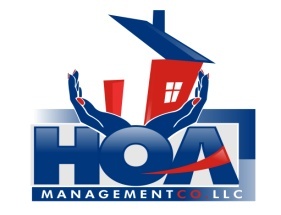 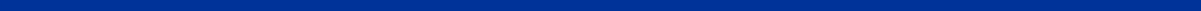 “Your community is in our hands.”Homeowner Information SheetMANNING FOREST ASSOCIATION 
This is general information needed by your Homeowner Association to make sure any and all correspondence is mailed to the correct address.  For those of you who rent your units, contact numbers for your management company enable us to reach someone in case of an emergency.  REMEMBER: IT IS YOUR RESPONSIBILITY AS A HOMEOWNER TO KEEP YOUR CONTACT INFORMATION CURRENT.Please take a few minutes and fill this form out.  It will be filed in your personal file at our office. You may mail/drop it off to our office at 3107-B South Evans Street, Greenville, NC 27834. Or E-mail it to Beth Puryear at reception@hoamgtcompany.comUnit #: _____________Homeowner Name: _______________________________________
Spouse/Co-Owner Name: ___________________________________Owner’s Mailing Address: ___________________________________Homeowner Phone Number: (H) _________________ (C) _________________Spouse/Co-Owner Phone Number: (H) _________________ (C) _________________Homeowner E-Mail: ___________________________________________
Spouse/Co-Owner E-mail: ___________________________________________Emergency Contact/Number: _________________________________IF YOUR UNIT IS RENTED AND IS PROFESSIONALLY MANAGED PLEASE PROVIDE:
Management Company: _________________________________________________
Management Contact: ___________________________  
Phone Number: ____________________ E-mail: _____________________________
